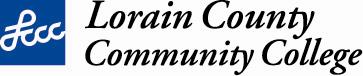 ENGLISH 255GInstructor Information Instructor: Patricia Graves	Classroom: 301Email: pgraves@vermilionschools.orgOffice Phone: (440) 204-1701 Ext. 318Office Hours: 8th period and 2:30-3 pm dailyCourse InformationEnglish 255G equals three college credit hours and one high school credit. This course is delivered in the classroom and meets daily for 50 minutes. The following course components are available in Canvas: Syllabus and Grades REQUIRED TEXTS AND TECHNOLOGYLiterature and Composition (BFW Publishers) (Print and Digital Access)Heart of Darkness by Joseph ConradThe Adventures of Huckleberry Finn by Mark TwainFrankenstein by Mary ShelleyPurdue Owl for MLA/APA SupportCATALOG DESCRIPTIONStudy of short stories and novels to acquaint the general student with important themes and critical perspectives applicable to fiction. COURSE DESCRIPTIONThis course explores novels and short fiction and the important themes and critical perspectives applicable to fiction. Students will demonstrate an understanding of historical and cultural contexts of representative works of fiction; analyze literary elements, forms, and themes from representative works of fiction; analyze literary texts through the application of relevant literary theories; write and speak with logic, precision, clarity, and fluency about the structure and meaning of representative works of fiction; appreciate the value and significance of diverse themes, subjects, and voices in short stories and novels. TOPICAL OUTLINE Plot, setting, character, dialogue, imagery, symbolismNon-formalist perspectives on fictionFiction as a reflection of cultural background and cultural diversityTechniques for writing about fictionHistory of short forms of fiction and the novelMAJOR ASSIGNMENT TYPESQuizzes/TestsEssays (in-class and formal)HomeworkClass Participation / Discussiongrading procedures GRADING POLICYGRADING SCALE – NO PLUSES/MINUSES APPEAR ON YOUR LCCC TRANSCRIPTCourse policiesSTUDENT ACCEPTABLE BEHAVIORIn all things related to this class, you must conduct yourself in a mature and professional manner. We will be engaging in academic discourse, which requires you show respect to others’ work, opinions, and ideas. STUDENT INTERACTION AND PARTICIPATIONDuring the course of the semester, students are expected to contribute to class discussion which may include discussion of readings and critical texts. STUDENT CODE OF CONTACT - LCCCThis classroom will maintain an environment conducive to academic pursuit and achievement, as outlined in LCCC’s Code of Conduct. Students are expected to adhere to the rules, regulations, and policies set forth in this Code, especially those related to academic misconduct and/or dishonesty, plagiarism, and classroom behavior. The complete Code of Conduct is available online at https://www.lorainccc.edu/policies/campus-policies/code-of-conduct/LATE WORKThis is a college course, which means that all DUE DATES STAND. Assignments are due even if you have an excused absence unless I have received notice from you BEFORE class (an email or voicemail is fine.) then I will consider allowing an assignment to be turned in. If you have extenuating circumstances, please contact me before an assignment is due.ATTENDANCE POLICYAttendance is crucial for the success in a college course.  This is an interactive writing course which relies on collaboration for much of the writing process, and in order to reap the full benefits of this learning community, absences should be limited to only the absolutely necessary. If you know you are going to be absent, please speak with me in advance. If you are unexpectedly absent, consult our schedule on Google Classroom and stay current with the work.POLICY ON PLAGIARISMAll academic work submitted by a student to the instructor is expected to be a result of the student’s own thought, research, or self-expression. When a student submits work purporting to be his or her own, but which in any way borrows ideas, organization, wording, or anything else from another source without appropriate acknowledgement of the fact, the student is guilty of plagiarism. In any case in which a student is unsure about a question of plagiarism involving written work, he or she is obliged to consult the instructor on the matter before submitting the work. The penalty for plagiarism will ordinarily be a zero on the assignment for each student involved. This may result in failure of the course.TWO WEEK ATTENDANCE REPORTINGOn or before September 17, I must report attendance in this course to LCCC. If you plan to drop without penalty, you must do so by that date. FAMILY EDUCATION AND RIGHTS PRIVACY ACT (FERPA)FERPA guarantees your academic progress remains confidential between you and your professor.  Under FERPA, your professor may not disclose your educational records to any other person, including your parent/guardian, without your written consent.  ACCESSIBILITY ACCOMODATIONSLCCC strives to make all learning experiences as accessible as possible. If you require accommodations because of a disability, please let me know immediately so we can privately discuss options.  To establish reasonable accommodations, I will request that you register with Accessibility Services.  After registration, make arrangements with me as soon as possible to discuss your accommodations so that they may be implemented in a timely fashion. Accessibility Services is located in the College Center, room 234, and can be reached at (440) 366-4058 or accessibility@lorainccc.edu.  ACCESSIBILITY STATEMENTS FOR COURSE TECHNOLOGYLCCC is committed to maintaining a fully accessible digital learning environment. Please find the accessibility statements for course technologies below.Canvas Accessibility Statement & VPATMicrosoft Office Accessibility StatementGoogle Products Accessibility Statement (i.e., Google Docs, Drive, YouTube, etc.)
WITHDRAWALS AND FAWSAccording to LCCC’s Withdrawal policy, The last day to withdraw from a regularly scheduled semester class is Friday of the 12th week of the semester. A withdrawal form must be completed in its entirety and the completed form submitted to the Enrollment, Financial and Career Services division for processing. Withdrawal from the College consists of withdrawing from all enrolled courses. Students who withdraw from all courses cease to be LCCC students for the semester from which they have withdrawn.A student who stops attending any class without following the withdrawal procedure continues to be enrolled with the exception of those students who have been issued a Failure Administrative Withdrawal (FAW) grade. For withdrawn classes, a grade will be assigned and no refund of instructional or of any other fees will be considered.GradeRangeA=90 – 100 (%)B=80 – 89 (%)C=70 – 79 (%)D=60 – 69 (%)F=59 and less (%)